國際海洋股份有限公司徵求本國籍船員公告與業界經驗豐富的國際船員們一同在世界一流的船上參與培訓和工作！國際海洋與Swire Pacific Offshore做為頂尖的船舶所有人，我們致力於提供海員最安全的工作環境 (QHSE管理系統已獲得ISO認證)，也提供完善的培訓與晉升計畫，除此之外，船上住宿與伙食皆領先業界水準，絕對讓您吃得好、睡得飽！對於表現優異的員工，將提供在海外就業的機會，薪資比照國際水準！ 即日起受理報名海能離岸風力發電計畫及雲林離岸風力發電計畫之平台支援船PACIFIC LIBERTY，與錨托供應船Pacific Valkyrie, Pacific Vulcan擬招募共計12名本國籍船員。工作環境：錨托供應船(Anchor Handling Tug Vessel)
船名: Pacific Valkyrie, Pacific Vulcan平台支援船 (Platform Supply Vessel)船名：Pacific Liberty工作地點：海能離岸風場及雲林離岸風場。工作期間：預計自110年4月1日至111年 3月31日。		  實際作業期程仍需視當時海氣象與船東計畫之安排而定。職級及資格 甲級船員 (大副 1名、二副 1名、三副1名、二管輪1名、電技師1名)乙級船員（大廚 2名、幹練水手4名、機匠1名）：持相關適任證書及STCW2010訓練證書，具DP資格且有實際操作經驗優先任用。因船上多為外國籍船員，甲級船員需具備流利英語溝通能力，具備Marlins Test for Seafarer馬林魚測驗 75%或其他同等英文測驗證書(含聽力讀寫及口說四項）為佳。乙級船員具簡單英語溝通能力，具備Marlins Test for Seafarer馬林魚測驗50%或其他同等英文測驗證書（含聽力讀寫及口說四項）為佳。工作性質及內容說明 遵守公司安全管理守則，執行交付之工作 協助操作及保養船上設備協助技術人員執行作業協助日常文書工作及輪值守望 協助外國籍船員翻譯或相關事宜工作待遇: 	船長		USD 7,200/月		幹練水手 USD 2,160/月	輪機長    	USD 6,600/月		機匠     USD 2,400/月	大副		USD 5,576/月		大廚     USD 3,720/月	二副/大管 	USD 3,720/月		服務生   USD 2,160/月	三副/二管 	USD 3,600/月	電技師    	USD 3,720/月       							以上皆為面議最高薪資輪班模式: 甲級船員_做兩個月休一個月          	  乙級船員_做五個月休一個月福利：依照船員法相關規定。應徵方式：掃描QR Code 下載報名表，填妥後與應徵職級所需證照及文件影本郵寄至國際海洋股份有限公司  105台北市松山區東興路28號4F / 船務部人資收連絡電話 02-2222-8936 #102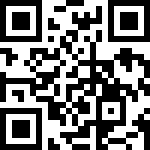 https://reurl.cc/q86z8N